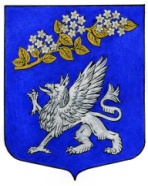 ПОСТАНОВЛЕНИЕ__________________	№ _______	В соответствии с частью 3 статьи 38 Федерального закона от 05 апреля .      № 44-ФЗ «О контрактной системе в сфере закупок товаров, работ, услуг для обеспечения государственных и муниципальных нужд» Местная администрация МО МО Правобережный постановляет:Утвердить Положение о контрактной службе Местной администрации внутригородского муниципального образования Санкт-Петербурга муниципальный округ Правобережный без образования отдельного структурного подразделения согласно приложению. Признать утратившим силу постановление Местной администрации МО МО Правобережный от 26.02.2014 № 09 «О контрактной службе Положения Местной администрации внутригородского муниципального образования Санкт-Петербурга муниципальный округ Правобережный». Настоящее постановление вступает в силу с 01 июля 2018 года.Контроль за исполнением настоящего постановления остается за главой местной администрации.Глава местной администрации 	И.Р. ТонкельПриложение  к постановлению Местной администрации МО МО Правобережный от 26.06.2018 № 62 ПОЛОЖЕНИЕо контрактной службе без образования отдельного структурного подразделения Местной администрации внутригородского муниципального образования Санкт-Петербурга муниципальный округ ПравобережныйI. Общие положения1. Настоящее Положение о контрактной службе без образования отдельного структурного подразделения Местной администрации внутригородского муниципального образования Санкт-Петербурга муниципальный округ Правобережный (далее – Положение) устанавливает правила организации деятельности контрактной службы при планировании и осуществлении закупок товаров, работ, услуг для обеспечения муниципальных нужд.2. Контрактная служба без образования отдельного структурного подразделения (далее – контрактная служба) создается в целях обеспечения планирования и осуществления Местной администрацией внутригородского муниципального образования Санкт-Петербурга муниципальный округ Правобережный закупок (далее – заказчик) товаров, работ, услуг для обеспечения муниципальных нужд (далее – закупка).3. Контрактная служба в своей деятельности руководствуется Конституцией Российской Федерации, Федеральным законом от 05.03.2013 № 44-ФЗ «О контрактной системе в сфере закупок товаров, работ, услуг для обеспечения государственных и муниципальных нужд» (далее – Закон о контрактной системе), Приказом Минэкономразвития России от 29.10.2013 № 631 «Об утверждении Типового положения (регламента) о контрактной службе», гражданским законодательством, бюджетным законодательством Российской Федерации, нормативными правовыми актами о контрактной системе в сфере закупок товаров, работ, услуг для обеспечения государственных и муниципальных нужд, иными нормативными правовыми актами Российской Федерации и настоящим Положением.4. Основными принципами создания и функционирования контрактной службы при планировании и осуществлении закупок являются:1) профессионализм - привлечение квалифицированных специалистов, обладающих теоретическими и практическими знаниями и навыками в сфере закупок;2) открытость и прозрачность - свободный доступ к информации о совершаемых контрактной службой действиях, направленных на обеспечение муниципальных нужд, в том числе способах осуществления закупок и их результатах;3) эффективность и результативность - заключение контрактов на условиях, обеспечивающих наиболее эффективное достижение заданных результатов обеспечения муниципальных нужд;4) ответственность за результативность – ответственность контрактной службы заказчика за достижение заказчиком заданных результатов обеспечения муниципальных нужд и соблюдения требований, установленных законодательством Российской Федерации о контрактной системе в сфере закупок и нормативными правовыми актами о контрактной системе в сфере закупок.5. Структура и численность контрактной службы определяется и утверждается заказчиком, но не может составлять менее двух человек. Контрактную службу возглавляет руководитель контрактной службы. Руководитель контрактной службы назначается главой местной администрации.6. Работники контрактной службы могут быть членами Комиссии по осуществлению закупок Заказчика. Руководитель контрактной службы не может быть председателем Комиссии по осуществлению закупок Заказчика.7. Руководитель контрактной службы в целях повышения эффективности работы работников контрактной службы, при формировании организационной структуры определяет должностные обязанности и персональную ответственность работников контрактной службы, распределяя определенные настоящим Положением функциональные обязанности между указанными работниками.8. Функциональные обязанности контрактной службы:1) планирование закупок;2) организация на стадии планирования закупок консультаций с поставщиками (подрядчиками, исполнителями) и участие в таких консультациях в целях определения состояния конкурентной среды на соответствующих рынках товаров, работ, услуг, определения наилучших технологий и других решений для обеспечения муниципальных нужд;3) обоснование закупок;4) обоснование начальной (максимальной) цены контракта;5) обязательное общественное обсуждение закупок;6) организационно-техническое обеспечение деятельности комиссий по осуществлению закупок;7) привлечение экспертов, экспертных организаций;8) подготовка и размещение в единой информационной системе в сфере закупок (далее - единая информационная система) извещения об осуществлении закупки, документации о закупках, проектов контрактов;9) рассмотрение банковских гарантий и организация осуществления уплаты денежных сумм по банковской гарантии;10) организация заключения контракта;11) организация приемки поставленного товара, выполненной работы (ее результатов), оказанной услуги, а также отдельных этапов поставки товара, выполнения работы, оказания услуги (далее - отдельный этап исполнения контракта), предусмотренных контрактом, включая проведение в соответствии с Законом о контрактной системе экспертизы поставленного товара, результатов выполненной работы, оказанной услуги, а также отдельных этапов исполнения контракта, обеспечение создания приемочной комиссии;12) организация оплаты поставленного товара, выполненной работы (ее результатов), оказанной услуги, отдельных этапов исполнения контракта;13) взаимодействие с поставщиком (подрядчиком, исполнителем) при изменении, расторжении контракта;14) организация включения в реестр недобросовестных поставщиков (подрядчиков, исполнителей) информации о поставщике (подрядчике, исполнителе);15) направление поставщику (подрядчику, исполнителю) требования об уплате неустоек (штрафов, пеней);16) участие в рассмотрении дел об обжаловании действий (бездействия) заказчика и осуществление подготовки материалов для выполнения претензионной работы.9. Порядок действий контрактной службы для осуществления своих полномочий, а также порядок взаимодействия контрактной службы со структурными подразделениями определяется настоящим Положением.II. Функции и полномочия контрактной службы10. Контрактная служба осуществляет следующие функции и полномочия:1) при планировании закупок:а) разрабатывает план закупок, осуществляет подготовку изменений для внесения в план закупок, размещает в единой информационной системе план закупок и внесенные в него изменения;б) обеспечивает подготовку обоснования закупки при формировании плана закупок;в) разрабатывает план-график, осуществляет подготовку изменений для внесения в план-график, размещает в единой информационной системе план-график и внесенные в него изменения;г) организует утверждение плана закупок, плана-графика;д) определяет и обосновывает начальную (максимальную) цену контракта, цену контракта, заключаемого с единственным поставщиком (подрядчиком, исполнителем) при формировании плана-графика закупок;2) при определении поставщиков (подрядчиков, исполнителей):а) выбирает способ определения поставщика (подрядчика, исполнителя);б) уточняет в рамках обоснования цены цену контракта и ее обоснование в извещениях об осуществлении закупок, конкурсной документации, документации об аукционе;в) уточняет в рамках обоснования цены цену контракта, заключаемого с единственным поставщиком (подрядчиком, исполнителем);г) осуществляет подготовку извещений об осуществлении закупок, документации о закупках (за исключением описания объекта закупки), проектов контрактов, изменений в извещения об осуществлении закупок, в документацию о закупках;д) осуществляет подготовку протоколов заседаний комиссий по осуществлению закупок на оснований решений, принятых членами комиссии по осуществлению закупок;е) организует подготовку описания объекта закупки в документации о закупке;ж) осуществляет организационно-техническое обеспечение деятельности комиссий по осуществлению закупок, в том числе обеспечивает проверку:соответствия требованиям, установленным в соответствии с законодательством Российской Федерации к лицам, осуществляющим поставку товара, выполнение работы, оказание услуги, являющихся объектом закупки;правомочности участника закупки заключать контракт;непроведения ликвидации участника закупки - юридического лица и отсутствия решения арбитражного суда о признании участника закупки - юридического лица или индивидуального предпринимателя несостоятельным (банкротом) и об открытии конкурсного производства;неприостановления деятельности участника закупки в порядке, установленном Кодексом Российской Федерации об административных правонарушениях, на дату подачи заявки на участие в закупке;отсутствия у участника закупки недоимки по налогам, сборам, задолженности по иным обязательным платежам в бюджеты бюджетной системы Российской Федерации;отсутствия в реестре недобросовестных поставщиков (подрядчиков, исполнителей) информации об участнике закупки - юридическом лице, в том числе информации об учредителях, о членах коллегиального исполнительного органа, лице, исполняющем функции единоличного исполнительного органа участника закупки;отсутствия у участника закупки - физического лица либо у руководителя, членов коллегиального исполнительного органа или главного бухгалтера юридического лица - участника закупки судимости за преступления в сфере экономики;обладания участником закупки исключительными правами на результаты интеллектуальной деятельности;соответствия дополнительным требованиям, устанавливаемым в соответствии с частью 2 статьи 31 Закона о контрактной системе;з) обеспечивает привлечение на основе контракта специализированной организации для выполнения отдельных функций по определению поставщика;и) обеспечивает предоставление учреждениям и предприятиям уголовно-исполнительной системы, организациям инвалидов преимущества в отношении предлагаемой ими цены контракта;к) обеспечивает осуществление закупки у субъектов малого предпринимательства, социально ориентированных некоммерческих организаций, устанавливает требование о привлечении к исполнению контракта субподрядчиков, соисполнителей из числа субъектов малого предпринимательства, социально ориентированных некоммерческих организаций;л) размещает в единой информационной системе документацию о закупках и проекты контрактов, протоколы, предусмотренные Законом о контрактной системе;м) публикует по решению руководителя контрактной службы извещение об осуществлении закупок в любых средствах массовой информации или размещает это извещение на сайтах в информационно-телекоммуникационной сети «Интернет» при условии, что такое опубликование или такое размещение осуществляется наряду с предусмотренным Законом о контрактной системе размещением;н) подготавливает и направляет в письменной форме или в форме электронного документа разъяснения положений документации о закупке;о) обеспечивает сохранность конвертов с заявками на участие в закупках, защищенность, неприкосновенность и конфиденциальность поданных в форме электронных документов заявок на участие в закупках и обеспечивает рассмотрение содержания заявок на участие в закупках только после вскрытия конвертов с заявками на участие в закупках только после вскрытия конвертов с заявками на участие в закупках;п) предоставляет возможность всем участникам закупки, подавшим заявки на участие в закупке, или их представителям присутствовать при вскрытии конвертов с заявками на участие в закупке и (или) открытии доступа к поданным в форме электронных документов заявкам на участие в закупке;р) обеспечивает возможность в режиме реального времени получать информацию об открытии доступа к поданным в форме электронных документов заявкам на участие в закупке;с) обеспечивает осуществление аудиозаписи вскрытия конвертов с заявками на участие в закупках и (или) открытия доступа к поданным в форме электронных документов заявкам на участие в закупках;т) обеспечивает хранение в сроки, установленные законодательством, протоколов, составленных в ходе проведения закупок, заявок на участие в закупках, документации о закупках, изменений, внесенных в документацию о закупках, разъяснений положений документации о закупках и аудиозаписи вскрытия конвертов с заявками на участие в закупках и (или) открытия доступа к поданным в форме электронных документов заявкам на участие в закупках;у) привлекает экспертов, экспертные организации;ф) обеспечивает направление необходимых документов для заключения контракта с единственным поставщиком (подрядчиком, исполнителем) по результатам несостоявшихся процедур определения поставщика в установленных Федеральным законом случаях в соответствующие органы, определенные пунктами 24, 25, 25.1-25.3 части 1 статьи 93 Закона о контрактной системе;х) обосновывает в документально оформленном отчете невозможность или нецелесообразность использования иных способов определения поставщика (подрядчика, исполнителя), а также цену контракта и иные существенные условия контракта в случае осуществления закупки у единственного поставщика (подрядчика, исполнителя) для заключения контракта;ц) обеспечивает заключение контрактов;ч) организует включение в реестр недобросовестных поставщиков (подрядчиков, исполнителей) информации об участниках закупок, уклонившихся от заключения контрактов;3) при исполнении, изменении, расторжении контракта:а) обеспечивает приемку поставленного товара, выполненной работы (ее результатов), оказанной услуги, а также отдельных этапов поставки товара, выполнения работы, оказания услуги;б) организует оплату поставленного товара, выполненной работы (ее результатов), оказанной услуги, а также отдельных этапов исполнения контракта;в) взаимодействует с поставщиком (подрядчиком, исполнителем) при изменении, расторжении контракта, применяет меры ответственности, в том числе направляет поставщику (подрядчику, исполнителю) требование об уплате неустоек (штрафов, пеней) в случае просрочки исполнения поставщиком (подрядчиком, исполнителем) обязательств (в том числе гарантийного обязательства), предусмотренных контрактом, а также в иных случаях неисполнения или ненадлежащего исполнения поставщиком (подрядчиком, исполнителем) обязательств, предусмотренных контрактом, совершает иные действия в случае нарушения поставщиком (подрядчиком, исполнителем) условий контракта;г) организует проведение экспертизы поставленного товара, выполненной работы, оказанной услуги, привлекает экспертов, экспертные организации;д) в случае необходимости обеспечивает создание приемочной комиссии не менее чем из пяти человек для приемки поставленного товара, выполненной работы или оказанной услуги, результатов отдельного этапа исполнения контракта;е) подготавливает документ о приемке результатов отдельного этапа исполнения контракта, а также поставленного товара, выполненной работы или оказанной услуги;ж) размещает в единой информационной системе отчет, содержащий информацию об исполнении контракта, о соблюдении промежуточных и окончательных сроков исполнения контракта, о ненадлежащем исполнении контракта (с указанием допущенных нарушений) или о неисполнении контракта и о санкциях, которые применены в связи с нарушением условий контракта или его неисполнением, об изменении или о расторжении контракта в ходе его исполнения, информацию об изменении контракта или о расторжении контракта, за исключением сведений, составляющих государственную тайну;з) организует включение в реестр недобросовестных поставщиков (подрядчиков, исполнителей) информации о поставщике (подрядчике, исполнителе), с которым контракт был расторгнут по решению суда или в связи с односторонним отказом заказчика от исполнения контракта;и) составляет и размещает в единой информационной системе отчет об объеме закупок у субъектов малого предпринимательства, социально ориентированных некоммерческих организаций.11. Контрактная служба осуществляет иные полномочия, предусмотренные Федеральным законом, в том числе:1) организует в случае необходимости консультации с поставщиками (подрядчиками, исполнителями) и участвует в таких консультациях в целях определения состояния конкурентной среды на соответствующих рынках товаров, работ, услуг, определения наилучших технологий и других решений для обеспечения муниципальных нужд;2) организует обязательное общественное обсуждение закупки товара, работы или услуги, по результатам которого в случае необходимости осуществляет подготовку изменений для внесения в планы закупок, планы-графики, документацию о закупках или обеспечивает отмену закупки;3) принимает участие в утверждении требований к закупаемым заказчиком отдельным видам товаров, работ, услуг (в том числе предельным ценам товаров, работ, услуг) и (или) нормативным затратам на обеспечение функций Местной администрации внутригородского муниципального образования Санкт-Петербурга муниципальный округ Правобережный и размещает их в единой информационной системе;4) участвует в рассмотрении дел об обжаловании действий (бездействия) заказчика, в том числе обжаловании результатов определения поставщиков (подрядчиков, исполнителей), и осуществляет подготовку материалов для осуществления претензионной работы;5) разрабатывает проекты контрактов, в том числе типовых контрактов заказчика, типовых условий контрактов заказчика;6) осуществляет проверку банковских гарантий, поступивших в качестве обеспечения исполнения контрактов, на соответствие требованиям Закона о размещении заказов;7) информирует в случае отказа заказчика в принятии банковской гарантии об этом лицо, предоставившее банковскую гарантию, с указанием причин, послуживших основанием для отказа;8) организует осуществление уплаты денежных сумм по банковской гарантии в случаях, предусмотренных контрактом и Законом о контрактной системе;9) организует возврат денежных средств, внесенных в качестве обеспечения исполнения заявок или обеспечения исполнения контрактов.12. В целях реализации функций и полномочий, указанных в пунктах 8, 10 настоящего Положения, работники контрактной службы обязаны соблюдать обязательства и требования, установленные Законом о контрактной системе, в том числе:1) не допускать разглашения сведений, ставших им известными в ходе проведения процедур определения поставщика (подрядчика, исполнителя), кроме случаев, прямо предусмотренных законодательством Российской Федерации;2) не проводить переговоров с участниками закупок до выявления победителя определения поставщика (подрядчика, исполнителя), кроме случаев, прямо предусмотренных законодательством Российской Федерации;3) привлекать в случаях, в порядке и с учетом требований, предусмотренных действующим законодательством Российской Федерации, в том числе Законом о контрактной системе, к своей работе экспертов, экспертные организации.13. Руководитель контрактной службы:1) распределяет обязанности между работниками контрактной службы;2) осуществляет иные полномочия, предусмотренные Законом о контрактной системе.III. Порядок взаимодействия контрактной службы с другими подразделениями Заказчика, комиссией по осуществлению закупок14. Взаимодействие контрактной службы с другими подразделениями Заказчика при определении поставщиков (подрядчика, исполнителя) производится в следующие этапы:1) ответственный за проведение закупки самостоятельно рассчитывает и согласовывает с руководителем Заказчика описание объекта закупки (или техническое задание), описывающее предмет будущей закупки, с руководителем отдела экономического развития, бюджета и муниципального заказа – обоснование начальной (максимальной) цены контракта, цену контракта, заключаемого с единственным поставщиком (подрядчиком, исполнителем); 2) руководитель Заказчика совместно с руководителем контрактной службы принимают решение о выборе способа определения поставщика (исполнителя, подрядчика); 3) ответственный за проведение закупки представляет документы руководителю контрактной службы в соответствии с Порядком представления документов на осуществление закупочной деятельности муниципальными органами внутригородского муниципального образования Санкт-Петербурга муниципальный округ Правобережный, утвержденным постановлением местной администрации от 03.10.2017 № 116.4) руководитель контрактной службы согласовывает начальную (максимальную) цену контракта и ее обоснование;5) руководитель контрактной службы не позднее десятого дня со дня получения поручения готовит извещение об осуществлении закупок, документацию о закупке (за исключением описания объекта закупок); 6) специалист контрактной службы, ответственный за подготовку проекта контракта, предоставляет руководителю контрактной службы проект контракта. Исправление выявленных недостатков должно производиться не позднее, чем в течение одного рабочего дня со дня предоставления проекта руководителю контрактной службы;7) проект документации о закупке, извещения о закупке предоставляется для утверждения руководителю заказчика не позднее одного рабочего дня, следующего за днем окончательного согласования проекта документации о закупке, извещения о закупке руководителем контрактной службы;8) руководитель заказчика в день принятия решения об утверждении документации о закупке, извещения о закупке либо об отказе утвердить документацию о закупке, извещения о закупке передает руководителю контрактной службы утвержденный проект документации о закупке и (или) извещение о закупке для размещения на сайте, либо возвращает неутвержденную документацию о закупке, извещение о закупке.9) в случае утверждения документации о закупке руководитель контрактной службы подготавливает проект постановления на размещение документации о закупке, извещение о закупке в единой информационной системе в день ее получения от руководителя заказчика;10) в случае возврата неутвержденной документации руководитель контрактной службы совместно с ответственным за закупку исправляют выявленные недостатки, и передает исправленную документацию о закупке руководителю заказчика в порядке, определенном подпунктом 7 пункта 14 Положения. Дальнейшее рассмотрение и утверждение проекта документации о закупке производится в порядке, определенном подпунктами 8-9 пункта 14 Положения. В случае если недостатки документации о закупке не являются быстро устранимыми или носят неустранимый характер, руководитель контрактной службы по согласованию с руководителем структурного подразделения может принять решение о возврате работы по разработке положения на стадию разработки документации о закупке, определенную в подпункте 3 пункта 14 Положения. 15. Руководитель контрактной службы имеет право самостоятельно разработать описание объекта закупки и произвести обоснование начальной (максимальной) цены контракта. В этом случае согласование разработанного описания объекта закупки, а также проекта документации о закупке и проекта извещения о закупке с руководителем структурного подразделения, ответственного за закупку, не является обязательным. 16. Взаимодействие руководителя контрактной службы, специалистов контрактной службы с муниципальными служащими заказчика по иным вопросам осуществления закупки, а также с другими гражданами и организациями строится в рамках деловых отношений на основе требований к служебному поведению, установленных статьей 14.2 Федерального закона от 02.03.2007 № 25-ФЗ «О муниципальной службе в Российской Федерации», а также в соответствии с иными нормативными правовыми актами Российской Федерации, нормативными актами субъекта Российской Федерации, нормативными актами органов местного самоуправления, распорядительными документами заказчика.17. Проведение переговоров специалистами контрактной службы с участником закупки в отношении заявок на участие в определении поставщика (подрядчика, исполнителя), окончательных предложений, в том числе в отношении заявки, окончательного предложения, поданных таким участником, не допускается до выявления победителя указанного определения, за исключением случаев, определенных Законом о контрактной системе.При проведении электронного аукциона проведение переговоров специалистов контрактной службы с оператором электронной площадки не допускается в случае, если в результате этих переговоров создаются преимущественные условия для участия в электронном аукционе и (или) условия для разглашения конфиденциальной информации.IV. Ответственность работников контрактной службы18. Любой участник закупки, а также осуществляющие общественный контроль общественные объединения, объединения юридических лиц в соответствии с законодательством  Российской Федерации имеют право обжаловать в судебном порядке или в порядке, установленном Федеральным законом, в контрольный орган в сфере закупок действия (бездействие) должностных лиц контрактной службы, если такие действия (бездействие) нарушают права и законные интересы участника закупки.Об утверждении Положения о контрактной службе без образования отдельного структурного подразделения Местной администрации внутригородского муниципального образования Санкт-Петербурга муниципальный округ Правобережный 